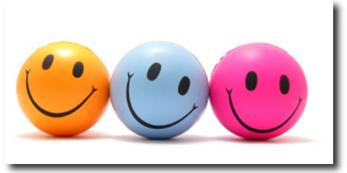 Un Système d’Echange Local (SEL) près de chez vousLe SEL a pour objet des échanges de services et de savoirs entre ses membres. C’est un système d’entraide local, un coup de mains entre voisins. Par exemple : Jean va réparer le percolateur de Pierre qui ira conseiller Anne pour son potager, Anne fera un babysitting chez Marie qui apprendra les bases d’Espagnol à Jean pour qu’il puisse partir en vacances…Voisins/Voisines entraidons-nous !Notre philosophie : 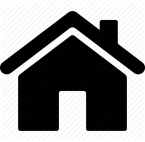 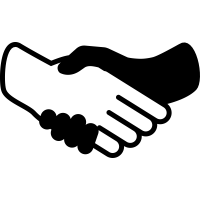 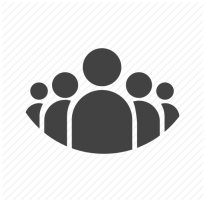 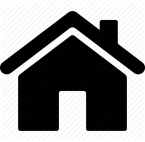 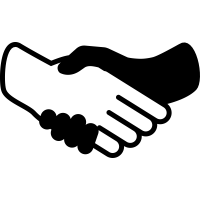 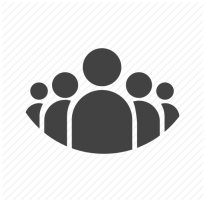 POUR EN SAVOIR PLUS:PROCHAINES SEANCES D’INFORMATION A RHODE SAINT GENESEchez Jacynthe le jeudi 25 octobre à 20hchez Laurence le lundi 19 novembre à 20hchez Isabelle le vendredi 7 décembre à 10h30 et le mardi 15 janvier à 10h30INFOS & INSCRIPTION selsourire@gmail.com 0473/63.21.74 (Stéphanie)  0477/68.85.09 (Laurence)  Visitez notre site : www.selsourire.be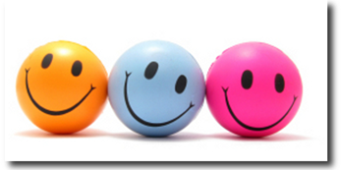 Een Lokaal uitwisselings Systeem (LETS*) dichtbij jouDe LETS heeft als doel diensten en expertise tussen de leden uit te wisselen. Het is een systeem van lokale hulpverlening, van buren die elkaar een handje helpen.Een voorbeeld: Jan repareert de koffiezet van Piet, die An een handje helpt met de moestuin, An zal gaan babysitten bij Marie, die Jan wat basis Spaans zal leren zodat hij gerust op vakantie kan vertrekken… Beste buren laten we elkaar helpen!Onze filosofie : *Local Exchange and Trading SystemMEER INFO OP VOLGENDE INFO SESSIES IN SINT-GENESIUS-RODE:Woensdag 28 maart om 20u bij Catherine zaterdag 14 april om 10u bij Blandine Zaterdag 16 juni om 10u bij Aline bij Jacynthe op donderdag 25 oktober om 20ubij Laurence op maandag 19 november om 20ubij Isabelle op vrijdag 7 december om 10u30 en op dinsdag 15 januari om 10u30 INFO & INSCHRIJVING : 					        selsourire@gmail.com 0473/63.21.74 (Stéphanie) 0477/68.85.09 (Laurence)  Bezoek onze site: www.selsourire.be 